Írd be az ábrába a megadott szavakat! Segítségként egyet már beírtunk. Ha a kimaradt szavakat helyes sorrendben összerakod, megtudod, mi a „nenyúljhozzám” növény másik neve.KÉTBETŰS:  ÁN, ÁP, ÁT, FÓ, GA, GÓ, ÍA, MI, NE, NŰ, OB, ÓL, RA, SI, TU, VI, YPHÁROMBETŰS:  ÁCS, ÁGI, ÁOK, LZZ, PÓK, RÁG, TNGNÉGYBETŰS:   ETTE, ÉFEK, GÓBÉ, LÁTÁ, MESEÖTBETŰS:  BÁNCS, ÉPSÉG, FAKIN, JUHARHATBETŰS:  KÓKUSZHÉTBETŰS:  AJELIGE, BOGÁNCS, ÉMELYÍT, LILÉHEZ, STRÁFOSNYOLCBETŰS: PITYPANG, ZSÉBETŰSKILENCBETŰS:  LYUKAKÉRT    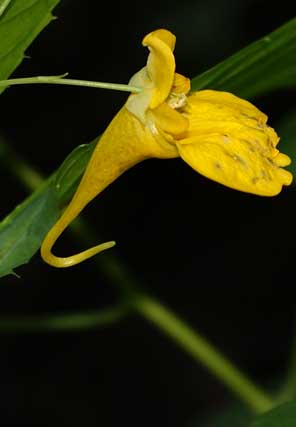 MEGFEJTÉS:  NEBÁNCSVIRÁGKÉTBETŰS:  ÁN, ÁP, ÁT, FÓ, GA, GÓ, ÍA, MI, NE, NŰ, OB, ÓL, RA, SI, TU, VI, YPHÁROMBETŰS:  ÁCS, ÁGI, ÁOK, LZZ, PÓK, RÁG, TNGNÉGYBETŰS:   ETTE, ÉFEK, GÓBÉ, LÁTÁ, MESEÖTBETŰS:  BÁNCS, ÉPSÉG, FAKIN, JUHARHATBETŰS:  KÓKUSZHÉTBETŰS:  AJELIGE, BOGÁNCS, ÉMELYÍT, LILÉHEZ, STRÁFOSNYOLCBETŰS: PITYPANG, ZSÉBETŰSKILENCBETŰS:  LYUKAKÉRTMESEÉMELYÍTZPITYPANGSSTUGÓBÉÉFEKMOBGAAJELIGEKÓKUSZÁTLILÉHEZNŰÁNRAÁCSTSTRÁFOSÁGIPÓK